Arkansas Craft Guild Christmas Showcase   December 3, 5 & 5, 2021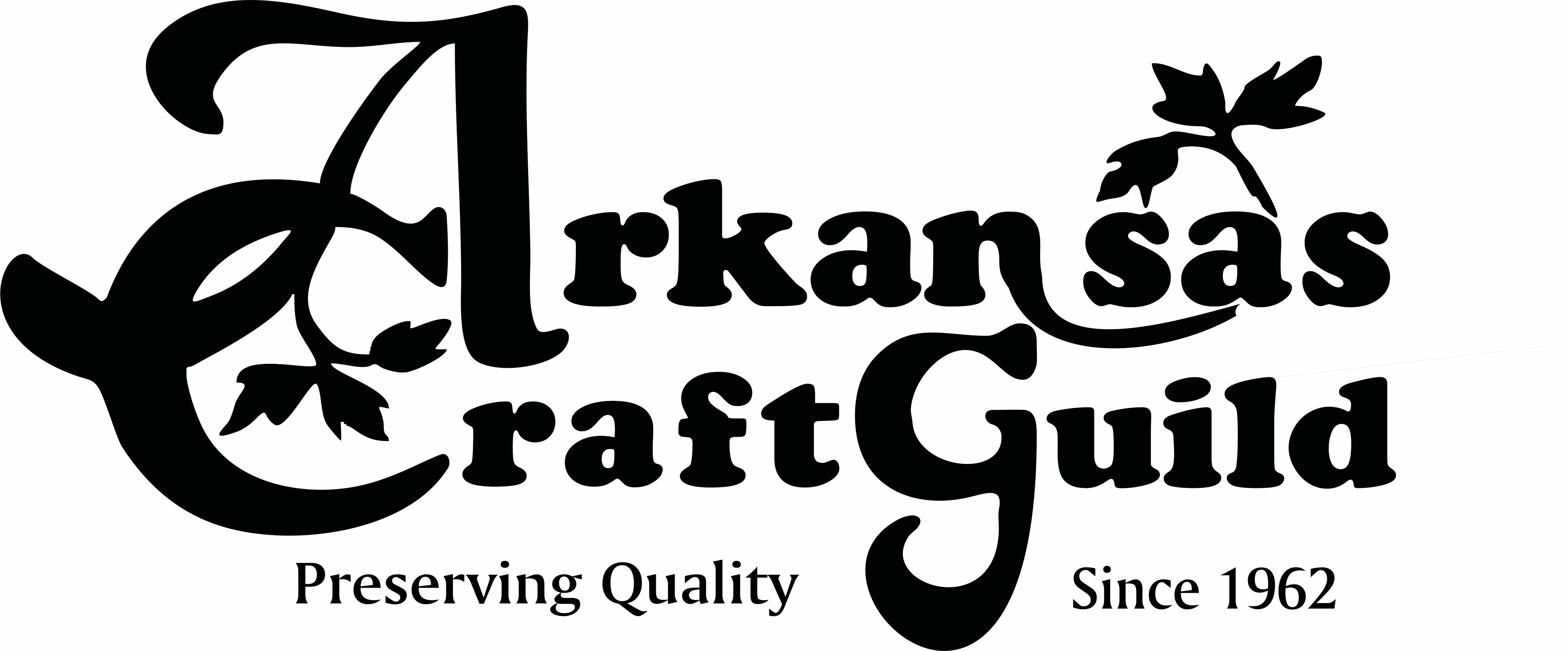 Arkansas State Fairgrounds Hall of Industry2600 Howard St., Little Rock, AR Returning Artist’s Booth Reservation Form NO JURY REQUIRED for Guild Member or Past ParticipantsDEADLINE TO APPLY: October 15, 2021 (STRICTLY ENFORCED)Artist Name(s): _____________________________________________________________________________________Business Name (as displayed on booth sign): _____________________________________________________________Media Categories:___________________________________________________________________________________Guild Member:   ___ YES ____ Member #  (2021 dues must be paid to get Member booth rate)                              ___ NO  ____ Applying at Christmas Showcase (by Nov. 20, completed member application) Mailing Address: ____________________________________________________________________________________City:  ______________________________________________________State:  ________  Zip Code: _________________Telephone Number: _____________________________________Cell Phone: ___________________________________Email Address: ______________________________________________________________________________________Website:  __________________________________________________________________________________________2021  BOOTH FEES - Note: all booth fees include electricity:ACG Member				       			Non Member	 
__ 10 x 10 @ $275					            __ 10 x 10 @ $325 
__ DOUBLE BOOTH along wall $500			            __ DOUBLE BOOTH along wall $550 
__ DOUBLE  BOOTH IN CENTER – w/corner $525             	            __ DOUBLE  BOOTH IN CENTER w/corner $575   
__ 10 x 10 corner in center $300			            __ 10 x 10 corner in center $350
__ 10 X 15 along wall $400				            __ 10 x 15 along wall $450
__ 10 X 15 in center w/corner *	$425	                                         __ 10 x 15 in center with corner* $475#____Tables @ $12 ea	$________ 		                       #____Tables @ $12 ea $________
#____Chairs @ $3 ea	$________	  		         #____Chairs @ $3 ea   $________*Note: 2 artists must request this to share a 3 booth segment.$__________  Total cost$__________  Booth reservation fee ($100.00 minimum) $__________  Balance Due  (by November 1, 2021 - $25.00 late fee after that date)Cancellation Policy: Cancellations before November 1 will be charged a $25 handling fee, deducted from the refund. No refunds after November 1, 2021.Questions?  Guild office 870-269-4120 or arkansascraftguild@gmail.comThe Arkansas Craft Guild is committed to ensuring the continued quality of items sold at this show.  Work displayed and sold at this show must be representative of the work the artist submitted for jury.  Jury committee members will be checking booths to ensure the quality and type of the work matches what was submitted.  Artists may be asked to remove work from their booth that does not meet these requirements. Return this application and your check (payable to Arkansas Craft Guild) to ARKANSAS CRAFT GUILDPO BOX 800MOUNTAIN VIEW, AR  72560, or email application to arkansascraftguild@ gmail. ____Please bill me through Square using my email ___________________________________________(if different) ____Pay using PayPal – use our email arkansascraftguild@gmail.com.Payment Method:Check #_________ Amount ___________________Dated: ____________________Received by____________________Credit card: Number ________________________________________________ (or, check X invoice above with Square)Name on Card __________________________________Exp.Date_______________CVV code on back of card ________Signature ________________________________________________________________ Date _____________________	  